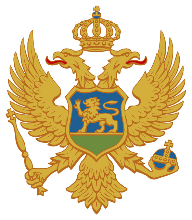 CRNA GORAZAVOD ZA ŠKOLSTVOPredmetni programMANDOLINAI, II, II, IV, V i VI razred šestogodišnje osnovne muzičke školePodgorica2018.SADRŽAJA.	NAZIV PREDMETA	3B.	ODREĐENJE PREDMETA	3C.	CILJEVI PREDMETA	4D.	POVEZANOST SA DRUGIM PREDMETIMA I MEĐUPREDMETNIM TEMAMA	5E.	OBRAZOVNO-VASPITNI ISHODI PREDMETA	5I RAZRED	5II RAZRED	9III RAZRED	13IV RAZRED	17V RAZRED	20VI RAZRED	24F.	DIDAKTIČKE PREPORUKE ZA REALIZACIJU PREDMETA	28G.	PRILAGOĐAVANJE PROGRAMA DJECI SA POSEBNIM OBRAZOVNIM POTREBAMA I DAROVITIM UČENICIMA	29H.	VREDNOVANJE OBRAZOVNO-VASPITNIH ISHODA	30I.	USLOVI ZA REALIZACIJU PREDMETA (STRUČNA SPREMA I LITERATURA)	32NAZIV PREDMETA MANDOLINAODREĐENJE PREDMETAMandolina kao predmet u muzičkoj školi omogućava učenicima da istražuju, stvaraju i formiraju vlastite misli i osjećanja kroz muziku. Bavljenje muzikom ima značajnu ulogu u ukupnom razvoju ličnosti učenika. Zajedničko muziciranje u orkestru stvara kod djece osjećaj pripadnosti i poštovanja drugih, te doprinosi njihovom zdravom i pravilnom odrastanju.Program Mandolina aktivira i vodi učenika kroz aktivnosti: slušanje, izvođenje i stvaranje. Muzika nudi jedan od najefikasnijih načina povezivanja misli i osjećanja, te prilikom učenja uključuje kognitivne, psihomotorne i afektivne sposobnosti. Ishodi učenja u predmetu Mandolina se dominantno realizuju kroz sljedeće aktivnosti:slušanjeizvođenjestvaranje Slušanje je ključni proces u muzičkom obrazovanju. Kroz aktivnost slušanja učenicima se još više približava određeno muzičko djelo, tako da imaju određenu percepciju kako pojedine kompozicije zvuče, što im pomaže u daljnjem radu i vježbanju.  Uče se da pažljivo slušaju i razmišljaju dok se muzika izvodi, i da kroz slušanje analiziraju određenu kompoziciju (forma, epoha, muz. Instrumenti...).Izvođenje, kao najzastupljenija aktivnost u radu učenika, pruža učeniku priliku da interpretira razne kompozicije, vježbe i muzičke igre. Učenik savladava razne tehnike sviranja, pravilnog položaja tijela, držanja instrumenta, shvata uticaj ritma i melodije u stvaranju većih muzičkih djela i formi, pravilno primjenjuje razne ekspresivne pojmove (tempo, boja, dinamika, artikulacija) i sve to kroz individualni rad ili kroz sviranje u grupi. Stvaranje je proces koji koristi i razvija prirodne predispozicije učenika za kreativnost. Kroz muzičke aktivnosti poput improvizacije i savladavanja postojećih kompozicija, učenici će primijeniti muzičke vještine i koncepte koje su stekli slušanjem i izvođenjem, tako zaokružujući i čineći relevantnim sve do tad naučeno.Broj časova po godinama obrazovanja i oblicima nastaveU svim razredima osnovne muzičke škole predmet Mandolina se izučava sa dva časa nedjeljno.U organizaciji nastave iz predmeta Mandolina treba imati na umu da je preplitanje i realizacija ishoda prisutna na svim časovima. Broj časova je procentualno naveden, uz mogućnost odnosno potrebu kombinovanja na pojedinim časovima dva ili više obrazovno-vaspitnih ishoda, u skladu sa interesovanjima/mogućnostima učenika, a po procjeni nastavnika.CILJEVI PREDMETANastava Mandoline pruža učeniku priliku da (se):- osposobljavanje učenika za sviranje mandoline na nivou osnovnoškolskog znanja i usmjeravanje za nastavak školovanja;- savladavanje osnovnog nivoa vještine izvođenja tehničkih i muzičkih zadataka;- samostalno korišćenje literature predviđene za osnovnoškolski uzrast;- ovladavanje  vještinom umjetničkog izvođenja djela različitih stilova i kompozitora;- formiranje pozitivnog odnosa prema instrumentu;- aktivno učestvuje u stvaranju i interpretiranju muzičkog djela;- upoznaje se sa instrumentima iz iste ili različite porodice (trzani, gudači, duvači);- razvijanje estetskog ukusa i stvaranje navike za analitičim slušanjem muzike;- razvijanje kritičkog odnosa prema svom radu;- razvijanje sigurnosti i samopouzdanja prilikom javnog izvođenja;- razvijanje radne etike, koncentracije, strpljenja; - razvijanje interesovanje za solističko i grupno muziciranje (solo izvođač, član ansambla);- buđenje istraživačke radoznalosti i osposobljavanje učenika da analitički pristupi izvođenju svake kompozicije.POVEZANOST SA DRUGIM PREDMETIMA I MEĐUPREDMETNIM TEMAMAVažan dio metodičkog postupka je rad na korelaciji Mandoline i ostalih predmeta nastavnog plana. Kroz slušanje muzike na časovima maternjeg i stranih jezika, Fizičkog vaspitanja, Likovne kulture, a kroz tematsku i strukturnu korelaciju, omogućava se integracija ovih predmeta. Doživljajno slušanje, analiziranje, pravljenje analogije između muzike i sadržaja navedenih predmeta dodatno unapređuje vrijednost nastave. Sem direktne korelacije sa navedenim predmetima, muzika pomaže razvoj niza sposobnosti koje su potrebne čovjeku. Sluh, vid, verbalo izražavanje, čitanje, matematička percepcija u analizi muzike, kreativne sposobnosti, socijalne vještine, apstraktno razmišljanje, razvoj estetskog doživljaja su samo neke od osobina koje muzika vrlo direktno razvija, a koje su potrebne u najširem smislu razvoja učenika.Pored neizostavnog slušanja muzike i povezanosti sa opšteobrazovnim predmetima, nastava Mandoline je neraskidivo povezana sa nastavom Solfeđa. Najbolji rezultati su vidljivi upravo tada kad nastava ova dva predmeta ide uporedo, i kada jedan predmet prati drugi sa nastavnim gradivom. Učeniku je tako puno lakše naučiti i primijeniti znanje, kako na času Solfeđa, tako i na času Mandoline. OBRAZOVNO-VASPITNI ISHODI PREDMETAI RAZREDII RAZREDIII RAZREDIV RAZREDV RAZREDVI RAZREDDIDAKTIČKE PREPORUKE ZA REALIZACIJU PREDMETA	Nastava u predmetu Mandolina planirana je kompleksno tako da svojim aktivnostima i sadržajima doprinosi opštem muzičkom razvoju učenika. Predmet, po svojoj prirodi, omogućava afektivni, psiho-motorički, spoznajni, estetski i psiho-socijalni razvoj. Zbog toga treba kombinovati sve muzičke aktivnosti (izvođenje, stvaranje i slušanje) u skladu sa razvojnim mogućnostima učenika. Nastava mandoline doprinosi muzičkom razvoju djeteta, a rad u grupi podstiče kod učenika timski rad i osjećaj pripadnosti.Veoma je korisno da učenici od prvog razreda primjenjuju ono što je u vezi sa ritmikom (puls, vrsta takta, notne vrijednosti, metrika i akcenti), ali kroz manje zahtjevne vježbe koje su namijenjene njihovom uzrastu.Plan treba napraviti za svakog učenika posebno, prema njegovom uzrastu, zrelosti i fizičkom razvoju. Na početku raditi sa manjim i jednostavnim kompozicijama koje će kasnije biti sve duže i sve više zahtjevne.U prvim razredima potrebno je obratiti pažnju na pravilno držanje instrumenta i proizvodnju čistog tona. U kasnijim razredima, više se posvetiti interpretaciji i tehničkom izvođenju.U plan obavezno ubaciti i narodnu muziku, razne plesove i igre, kao i umjetničku i popularnu muziku te paziti da je program što raznovrsniji.Obrazovno-vaspitni ishodi učenja se dominantno realizuju kroz:Slušanje muzike predstavlja veoma važan segment u muzičkom razvoju učenika. Učenike treba upoznati sa najkvalitetnijim muzičkim djelima različitih razdoblja, stilova, vrsta i žanrova kako bi se uspostavila vrijednosna mjerila za estetsko i kritičko doživljavanje muzike i razvio muzički ukus. Pažljivim slušanjem muzike učenici stiču iskustva u razlikovanju instrumenata. Učenici slušaju kompozicije pisane za mandolinu, kao i kompozicije pisane za druge instrumente, različite orkestre, vokalne i vokalno- instrumentalne sastave. Važan segment u slušanju predstavlja prisustvo na internim časovima i koncertima škole, gdje učenici kroz slušanje različitih umjetničkih djela razvijaju svoju kritički odnos.Izvođenje se realizuje da bi se stekao uvid u proces učenikovog rada i napretka. Izvođenje ima primarnu ulogu u nastavi i zauzima najveći dio časa. Da bi učenik što bolje i sigurnije savladao, a kasnije i svirao određeno gradivo, kompozicija mora biti odabrana prema izvođačkim mogućnostima učenika. Izvođenje ima za cilj da učenik muzički, ritmički i tonski precizno i tačno odsvira određenu kompoziciju ili vježbu. Na početku raditi sa jednostavnim vježbama i manjim djelima, a kasnije postepeno povećavati dužinu kompozicija, kao i njihovu tehničku zahtjevnost.Stvaranje ima za cilj da kod učenika razvija i podstiče njihovu kreativnost. Kroz samostalno izražavanje razvijaju se stvaralačke sposobnosti, individualnost i kreativno razmišljanje. Kod stvaranja bitna je tehnika improvizacije koja kod učenika stvara potrebu za muzikalnošću, podstiče njegovu nadarenost i otvara mu nove ideje. G.	PRILAGOĐAVANJE PROGRAMA DJECI SA POSEBNIM OBRAZOVNIM POTREBAMA I DAROVITIM UČENICIMAa. Prilagođavanje programa djeci sa posebnim obrazovnim potrebamaČlanom 11 Zakona o vaspitanju i obrazovanju djece sa posebnim obrazovnim potrebama propisano je da se u zavisnosti od smetnji i teškoća u razvoju, kao i od individualnih sklonosti i potreba djece obrazovni programi, pored ostalog mogu: a.) modifikovati skraćivanjem ili proširivanjem sadržaja predmetnog programa; b.) prilagođavati mijenjanjem metodike kojom se sadržaji predmetnog programa realizuju.Član 16 istog Zakona propisuje da je škola, odnosno resursni centar dužan da, po pravilu, u roku od 30 dana po upisu djeteta, donese individualni razvojno-obrazovni program za dijete sa posebnim obrazovnim potrebama (IROP), u saradnji sa roditeljem i o tome obavijesti Zavod za školstvo, Centar za stručno obrazovanje i Ispitni centar. Muzički pedagozi imaju važnu ulogu u pristupu procjene kako program Mandoline može pružiti najbolje moguće iskustvo svim učenicima. U standardizovanju individualnih programa za rad sa djecom sa posebnim obrazovnim potrebama najbolje je sarađivati sa pedagoško-psihološkim službama, sa roditeljima, sa drugim muzičkim pedagozima kako bi se podijelila neposredna iskustva, sa kolegama  drugih predmeta u matičnoj školi, sa drugim školama i sa relevantnim institucijama visokog obrazovanja. Iskustva pokazuju da će procjena biti najuspješnija kada čitava zajednica nastupa sinhrono. Prepoznavanje prihvatljivih ishoda, njihovo ovladavanje kroz interdisciplinarnost, redovno praćenje napretka će pružiti roditeljima i drugim donosiocima odluka informacije koje će biti od koristi za permanentni razvoj učenika. b. Prilagođavanje programa darovitim učenicimaUz časove Mandoline nastavnik je dužan da sa posebnom pažnjom ukazuje i prati angažovanje učenika koji su nadareni kroz časove Orkestra i Kamerne muzike.ORKESTAR I KAMERNA MUZIKANastavnici treba da planiraju i realizuju časove Orkestra i Kamerne muzike tokom cijele školske godine (dva časa nedjeljno). Potrebno je organizovati orkestar bilo koje kombinacije instrumenata u zavisnosti od interesovanja učenika, njihovih mogućnosti i raspoloživih školskih instrumenata.U oviru nastave Orkestra posebna pažnja se ukazuje učenicima koji su sposobni da svoju nadarenost demonstriraju i kao solisti. U nastavi Orkestra kompozicije su prilagođene uzrastu i instrumentima koji su zastupljeni u njemu. U nastavi Kamerne muzike moguća je kombinacija mandoline sa drugim instrumentima, ili samostalan ansambl mandolina.H.	VREDNOVANJE OBRAZOVNO-VASPITNIH ISHODAUčenike treba upoznati sa elementima ocjenjivanja i što će nastavnik vrednovati tokom godine. Najveći značaj kod ocjenjivanja ćemo dati području na kojem su učenikove najveće sposobnosti. Tokom svake školske godine učenik je obavezan da izvede javno program na dva interna časa, kao i na godišnjem ispitu. Učenik od I do VI razreda na kraju svakog tromjesečja dobija brojčanu ocjenu, kao i na kraju godišnjeg ispita.Za prelazak u sljedeći razred, učenik u toku školske godine treba da savlada minimum programa kao i Ispitni program koji se svira napamet u svakom razredu.Minimum programa po razredimaI razred:dvije durske ljestvice kroz jednu oktavučetiri etidepet komada različitog karakteraII razred:dvije durske ljestvice u  I i II poziciji sa trozvucimačetiri etidepet komada različitog karakteraIII razred:dvije durske i dvije molske ljestvice kroz dvije oktave u prve tri pozicije sa trozvucima i potezimapet etidapet komada različitog karakteraIV razred:dvije durske i dvije molske ljestvice kroz dvije oktave sa trozvucima i potezimačetiri etidečetiri komada različitog karakterajedna krupna formaV razred:dvije durske i dvije molske ljestvice do četiri predznaka kroz dvije oktave sa trozvucima i potezimapet etidapet komada različitog karakterajedna krupna formaVI razred:dvije durske i dvije molske ljestvice kroz dvije i tri oktave sa trozvucima i potezimapet etidačetiri komada različitog karakterajedna krupna formaISPITNO GRADIVOI razred:  	ljestvica kroz jednu oktavu, jedna etida, jedan komadII razred:	ljestvica kroz jednu ili dvije oktave, jedna etida, jedan komadIII razred:	ljestvica kroz dvije oktave, jedna etida, dva komada različitog karakteraIV razred: 	ljestvica kroz dvije oktave sa trozvucima, jedna etida, dva komada različitog karakteraV razred:	ljestvica (durska ili molska) sa trozvucima, jedna etida, tri komada različitog sadržaja,( ili dva i koncertino (I ili II i III stav))VI razred:	ljestvica (durska ili molska) kroz dvije i tri oktave, sa trozvucima, jedna etida, jedan komad, koncert (I ili II, i III stav)USLOVI ZA REALIZACIJU PREDMETA  PROFIL I STRUČNA SPREMA NASTAVNIKANastavu za predmet Mandolina izvodi diplomirani muzičar–mandolinista. U nedostatku nastavnog kadra nastavu može da obavlja i diplomirani muzičar – odsjek Opšta muzička pedagogija.Materijalno-tehnički usloviNastava treba da se odvija u srazmjerno velikom, provjetrenom i zvučno izolovanom prostoru.Učionica treba da bude opremljena:instrumentom-mandolina,AV-sredstvima (CD, uređaji za snimanje, TV, DVD), kompjuterom,klavirom (pijanino, klavijature),muzičkom literaturom (književna i zvučna),pultovima,stolicama.LiteraturaZbog lakše dostupnosti notnog materijala, ali i slične tehnike sviranja, kao i istog položaja žica, na početku školovanja moguće je koristiti i literaturu pisanu za violinu. Barbella, L.: Sonata za 2 mandoline (V, VI razred)Beethoven, L.V.: Sonatina u C-duru (V i VI razred)Beethoven, L.V.: Sonatina u C-molu (IV, V i VI razred)Beethoven, L.V.: Adagio ma non troppo S-dur (V, VI razred)Beethoven, L. V.: Varijacije u D-duru (VI razred)Branzoli, G.: Metodo teorico – pratico per mandolin, II dio (II razred)Bortolazzi, B.: Tema sa varijacijama u G-duru za mandolinu i gitaru (VI razred)Calace, R.: Silvia (Gavotta) za mandolinu solo (II, IV razred)Calace, R.: Škola za mandolinu, I dio (I razred)Calace, R.: Škola za mandolinu, II dio (II razred)Calace, R.: Škola za mandolinu, III dio (III i IV razred)Calace, R.: Rondo (V, VI razred)Calace, R.: Piccola Gavotta (V i VI razred)Calace, R.: Fantasia poetica za mandolinu i klavir (VI razred)Cecere, C.: Sonata u G-duru za mandolinu i basso continuo (III, IV razred)Cecere, C.: Simfonija u G-duru za dvije mandoline i basso continuo (VI razred)De Majo, F.: Sonata za mandolinu i gitaru (VI razred)Marković, D.: Mali komadi, I i II sveska (I i II razred, violina)Marković, D.: Škola za violinu, II sveska (III i IV razred)Munier, C.: Lo scoglidita, I dio (etide - II i III razred)Munier, C.: Lo scoglidita, II dio, op. 213 (III, IV, V razred)Munier, C.: Lo scoglidita, III dio, op. 213.  (IV, V, VI razred)Munier, C.: Lo scoglidita, III i IV dio, etide sa povisilicama i snizilicama (V, VI razred)Huml i Marijanović: Izbor etida za violinu, I sveska (II i III razred)Fortunatov, K.: Hrestomatija za violinu, I i II dio (II i III razred)Fortunatov, K.: Izbor etida za violinu, I i II sveska (III i IV razred)Kayzer, H.E.: Etide za violinu op. 24 (IV, V razred)Kayzer, H. E.: Etide za violinu (VI razred)Leone, G.: Šest sonata za mandolinu i basso continuo, op.1 (VI razred)Leone, G.: 24 allemande za 2 mandoline (III i IV razred)Eterardi, G.F.: Koncert u D-duru za mandolinu i orkestar (III, IV razred)Munier, C.: Lo scoglidita, III dio, op. 213.  (IV, V, VI razred)Munier, C.: Lo scoglidita, III i IV dio, etide sa povisilicama i snizilicama (V, VI razred)Gervasio, G. B.: Sonata u D-duru za mandolinu i basso continuo (VI razred)Gervasio, G. B.: Šest sonata za mandolinu i basso continuo (VI razred)Schinina, L: Scale e arpeggi (ljestvice V, VI razred)Scarlatti, D.: 5 sonata za mandolinu i basso continuo (V, VI razred)Fortunatov, K.: Etide za violinu (VI razred)Fortunatov, K.: Hrestomatija za violinu, IV i V razred (IV, V razred)Paganini, N: Serenata za mandolinu i gitaru (VI razred)Paganini, N.: Minuetto (V, VI razred)Piccone, F.: Simfonija za mandolu (III, IV, V razred)Raineri, S.: L’art de la mandoline, I dio (I razred)Raineri, S.: L’art de la mandoline, II dio (II razred)Ranieri, S.: L’art de la mandoline, II dio (III razred)Riding, O.: Koncerti za violinu G-dur, D-dur, A-mol (V, VI razred)Rodionov, K.: Početna škola za violinu (I i II razred)Valentini, R.: Šest sonata za mandolinu i basso continuo (V, VI razred)Veracini, F. M.: Sonate za violinu (VI razred)Vivaldi, A.: Koncert u C-duru (VI razred)Vivaldi, A.: Koncert u G-duru za 2 mandoline (VI razred)Vivaldi, A.: Koncerti za violinu u a- molu i g- molu (VI razred)Vivaldi, A.: Koncert u G-duru za violinu (IV, V razred)Volfart, F.: Etide za violinu, opus 45 (III i IV razred)Volfart, F.: Etide za violinu, opus 45, II sveska (V, VI razred)Wanhall, J. B., Bruni, A. B.: Dueti facile per Mandolini (I i II razred)Prilikom izrade Predmetnog programa Mandolina za I, II, II, IV, V i VI razred osnovne muzičke škole autor je koristio:The Ontario Curriculum Grades 1-8 (2009) preuzeto sa http://www.edu.gov.on.ca/eng/curriculum/elementary/arts18b09curr.pdf (pristup 01. 04. 2017. u 10h);Nastavni kurikulum  programa Glazbena kultura i Glazbena umjetnost-prijedlog (2016), Cjelovita kurikularna reforma, Zagreb;Zavod za školstvo Crne Gore, Plan i program za nastavni predmet Muzička kultura, Podgorica, 2017.Nastavni plan i program za osnovne glazbene i osnovne plesne škole, Zagreb, 2006.Pravilnik o nastavnom planu i programu osnovnog muzičkog obrazovanja i vaspitanja, Beograd, 2015.Predmetni program MANDOLINA za I, II, II, IV, V i VI razred osnovne muzičke škole uradio je Ivo Brajak, diplomirani muzički pedagog.Nacionalni savjet za obrazovanje (III saziv) je na 5. sjednici od 16. jula 2018. godine utvrdio predmetni program  MANDOLINA za I, II, II, IV, V i VI razred osnovne muzičke škole.RazredSedmični broj časova Ukupni broj časovaObavezni dio(80-85%)Otvoreni dio(15 do 20%)Teorijska nastava(TN)Vježbe i ostali vidoviI26885%15%20%80%II26885%15%20%80%III26885%15%20%80%IV26885%15%30%70%V26885%15%30%70%VI26285%15%30%70%Obrazovno-vaspitni ishod 1Na kraju učenja učenik će moći da razlikuje osnovne djelove instrumenta.Ishodi učenjaTokom učenja učenik će moći da:pravilno koristi instrument,razlikuje djelove instrumenta,drži obje ruke u pravilnom položaju,pravilno koristi trzalicu.Didaktičke preporuke za realizaciju obrazovno-vaspitnog ishodaSadržaji/pojmovi:položaj tijela,položaj instrumenta,trzalica,postavka desne i lijeve rukeAktivnosti učenjaUčenik:samostalno drži instrument u pravilnom položaju,opaža razliku između pravilnog i nepravilnog držanja instrumenta,razlikuje boju tona koji je izveden trzalicom na pravilan ili nepravilan način.U nastavi Mandoline ishodi učenja se ostvaruju kombinovanjem dva, odnosno tri vida aktivnosti: izvođenje, stvaranje, slušanje.Broj časova realizacijeBroj časova se ostvaruje kombinovanjem dva ili više obrazovno-vaspitnih ishoda, tokom cijele nastavne godine.Obrazovno-vaspitni ishod 2Na kraju učenja učenik će savladati osnovne tehnike sviranja (udarci na dolje, naizmjenični udarci, picikato palcem i tremolo)Ishodi učenjaTokom učenja učenik će moći da:pravilno izvede udarac na dolje,izvede naizmjenične udarce (dolje–gore),svira picikato palcem,izvede tremolo.Didaktičke preporuke za realizaciju obrazovno-vaspitnog ishodaSadržaji/pojmovi:pravilna postavka desne ruke, udarci na dolje, udarci na gore, tremolo, picikato palcemAktivnosti učenjaUčenik:uči da pravilno drži desnu ruku;upoređuje pravilno i nepravilno sviranje,sluša i upoređuje izvođenje nastavnika sa svojim izvođenjem.  U nastavi Mandoline ishodi učenja se ostvaruju kombinacijom dva, odnosno tri vida aktivnosti: izvođenje, stvaranje i slušanje.Broj časova realizacijeBroj časova se ostvaruje kombinovanjem dva ili više obrazovno-vaspitnih ishoda, u skladu sa interesovanjima i mogućnostima učenika.Obrazovno-vaspitni ishod 3Na kraju učenja učenik će naučiti osnovne ritmičke vrijednosti i pauze (cijela, polovina, četvrtina, osmina), kao i pojam takta i mjere. Ishodi učenjaTokom učenja učenik će moći da:prepozna osnovne ritmičke vrijednosti,uoči razliku između dužih i kraćih nota i uporedi njihove odnose,uoči razliku između različitih pauza, prepozna i razlikuje različite taktove ( 2/4, ¾, 4/4 i 6/8),otkuca jednostavan ritam,razlikuje pojam takta i mjere.Didaktičke preporuke za realizaciju obrazovno-vaspitnog ishodaSadržaji/pojmovi:- osnovne ritmičke vrijednosti,- takt i taktica,- ritmička mjeraAktivnosti učenjaUčenik:sa pažnjom prati različite vrste ritma; slušno prepoznaje i komentariše razliku između dužih i kraćih notnih vrijednosti; slušno prepoznaje i komentariše razliku između različitih vrsta muzičke mjere;vježba naučene ritmičke forme.Ishodi učenja se ostvaruju kombinacijom dva, odnosno tri vida aktivnosti: izvođenje, stvaranje, slušanje.Broj časova realizacijeBroj časova se ostvaruje kombinovanjem dva ili više obrazovno-vaspitnih ishoda, u skladu sa interesovanjima i mogućnostima učenika.Obrazovno-vaspitni ishod 4 Na kraju učenja učenik će naučiti imena nota solmizacijom i abecedom.Ishodi učenjaTokom učenja učenik će moći da:imenuje note u prvoj oktavi, solmizacijom i abecedom,razlikuje različite tonske visine,zapisane tonove odsvira u jednostavnom ritmu.Didaktičke preporuke za realizaciju obrazovno-vaspitnog ishodaSadržaji/pojmovi:solmizacija,abecedaAktivnosti učenjaUčenik:svira po notnom tekstu;pravilno koristi instrument i opušteno svira;sluša određenu kompoziciju koju će svirati; naučeno izvodi samostalno ili u grupi.Ishodi učenja se ostvaruju kombinacijom dva, odnosno tri vida aktivnosti: izvođenje, stvaranje i slušanje.Broj časova realizacijeBroj časova se ostvaruje kombinovanjem dva ili više obrazovno-vaspitnih ishoda, u skladu sa interesovanjima i mogućnostima učenika.Obrazovno-vaspitni ishod 5Na kraju učenja učenik će moći da koristi sistem povisilica, snizilica i razriješilica.Ishodi učenjaTokom učenja učenik će moći da:razlikuje muzičke predznake,primjenjuje/koristi muzičke predznake,prepozna razliku između alterovanih i nealterovanih tonova,primijeni naučeno znanje pri sviranju.Didaktičke preporuke za realizaciju obrazovno-vaspitnog ishodaSadržaji/pojmovi:muzički predznaci,povisilice, snizilice, razrješiliceAktivnosti učenjaUčenik:kroz različite vježbe koristi predznake;upoznaje čitanje alterovanih tonova;prepoznaje razliku između tonova sa i bez predznaka;svira alterovane tonove na instrumentu.Ishodi učenja se ostvaruju kombinacijom dva, odnosno tri vida aktivnosti: izvođenje, stvaranje, slušanje.Broj časova realizacijeBroj časova se ostvaruje kombinovanjem dva ili više obrazovno-vaspitnih ishoda, u skladu sa interesovanjima i mogućnostima učenika.Obrazovno-vaspitni ishod 6Na kraju učenja učenik će moći da odsvira durske ljestvice do dva predznaka u okviru prve pozicije.Ishodi učenjaTokom učenja učenik će moći da:koristi predznake u ljestvicama,prepozna ljestvicu u vježbi,odsvira durske ljestvice u prvoj poziciji,slušno prepozna različite ljestvice.Didaktičke preporuke za realizaciju obrazovno-vaspitnog ishodaSadržaji/pojmovi:durske ljestvice do dva predznaka,kvintni (i kvartni) krugAktivnosti učenjaUčenik:prepoznaje različite ljestvice;izvodi dursku ljestvicu na instrumentu.Ishodi učenja se ostvaruju kombinacijom dva, odnosno tri vida aktivnosti: izvođenje, stvaranje, slušanje.Broj časova realizacijeBroj časova se ostvaruje uz potrebu kombinovanja dva ili više obrazovno-vaspitnih ishoda, u skladu sa interesovanjima i mogućnostima učenika.Obrazovno-vaspitni ishod 7Na kraju učenja učenik će moći da razlikuje osnovne dinamičke oznake (f, mf, p), kao i osnovne oznake za tempo (andante, allegro i adagio).Ishodi učenjaTokom učenja učenik će moći da:razlikuje različite dinamičke oznake;razlikuje različite oznake za tempo;primjenjuje oznake za tempo i dinamiku pri sviranju.Didaktičke preporuke za realizaciju obrazovno-vaspitnog ishodaSadržaji/pojmovi:dinamičke oznake,muzički tempoAktivnosti učenjaUčenik:slušno prepoznaje različite brzine izvođenja,slušno prepoznaje različite jačine izvođenja,samostalno izvodi vježbu sa raznim dinamičkim oznakama,opisuje svoj utisak pri slušanju bržih i sporijih kompozicija.Ishodi učenja se ostvaruju kombinacijom dva, odnosno tri vida aktivnosti: izvođenje, stvaranje, slušanje.Broj časova realizacijeBroj časova se ostvaruje kombinovanjem dva ili više obrazovno-vaspitnih ishoda, u skladu sa interesovanjima i mogućnostima učenika.Obrazovno-vaspitni ishod 1Na kraju učenja učenik će moći da svira u drugoj poziciji.Ishodi učenjaTokom učenja učenik će moći da:izvodi vježbe u prvoj i drugoj poziciji,proširuje tehniku sviranja lijeve ruke za još jednu poziciju.Didaktičke preporuke za realizaciju obrazovno-vaspitnog ishodaSadržaji/pojmovi:druga pozicijaAktivnosti učenjaUčenik:vježbajući ovladava tehnikom sviranja kroz dvije pozicije;izvodi razne vježbe kojima proširuje tehniku lijeve ruke;sluša prelaz između pozicija i pazi na glissando.Ishodi učenja se ostvaruju kombinacijom dva, odnosno tri vida aktivnosti: izvođenje, stvaranje, slušanje.Broj časova realizacije Broj časova se ostvaruje kombinovanjem dva ili više obrazovno-vaspitnih ishoda, u skladu sa interesovanjima i mogućnostima učenika.Obrazovno-vaspitni ishod 2Na kraju učenja učenik će moći da svira koristeći nove ritmičke vrijednosti (šesnaestina, punktirani ritam, triola).Ishodi učenjaTokom učenja učenik će moći da:izvodi kompozicije sa šesnaestinama, triolama i punktiranim notama,prepozna razliku između različitih notnih trajanja.Didaktičke preporuke za realizaciju obrazovno-vaspitnog ishodaSadržaji/pojmovi:notne vrijednosti: šesnaestina, punktirana nota, triolaAktivnosti učenja        Učenik:svira na instrumentu različita ritmička trajanja;sluša kompozicije sa triolom, punktiranim notama i šesnaestinama;razumije i pravilno izvodi ritmičke vrijednosti.Ishodi učenja se ostvaruju kombinacijom dva, odnosno tri vida aktivnosti: izvođenje, stvaranje, slušanje.Broj časova realizacije Broj časova se ostvaruje kombinovanjem dva ili više obrazovno-vaspitnih ishoda, u skladu sa interesovanjima i mogućnostima učenika.Obrazovno-vaspitni ishod 3Na kraju učenja učenik će moći da izvede arpeggio na praznim žicama I da svira u binarnom i ternarnom ritmu (dva udara dolje i jedan gore).Ishodi učenjaTokom učenja učenik će moći da:odsvira arpeggio na praznim žicama,prepozna razliku između binarnog i ternarnog ritma,odsvira vježbu koristeći ternarni ritam (dva udarca dolje i jedan gore),izvodi jednostavne vježbe koristeći razne tehnike desne ruke.Didaktičke preporuke za realizaciju obrazovno-vaspitnog ishodaSadržaji/pojmovi:arpeggio, binarni ritam,ternarni ritamAktivnosti učenja Učenik:koristi arpeggio, prepozna različite vrste ritm,.vodi računa o dinamici i tempu prilikom izvođenja,osmišljava vježbe u kojima će primjenjivati naučene ritmičke kombinacije.Ishodi učenja se ostvaruju kombinacijom dva, odnosno tri vida aktivnosti: izvođenje, stvaranje, slušanje.Broj časova realizacijeBroj časova se ostvaruje kombinovanjem dva ili više obrazovno-vaspitnih ishoda, u skladu sa interesovanjima i mogućnostima učenika.Obrazovno-vaspitni ishod 4Na kraju učenja učenik će moći svirati u vrsti takta 3/8 i 2/2.Ishodi učenjaTokom učenja učenik će moći da:izvodi vježbe u 3/8 i 2/2 taktu,pravilno koristi ritmičke vrijednosti u novim mjerama,slušno i vizuelno prepoznaje nove dinamičke oznake: mp, crescendo i decrescendo,na pravilan način izvodi kompozicije u kojima su prisutni mp, crescendo i decrescendo.Didaktičke preporuke za realizaciju obrazovno-vaspitnog ishodaSadržaji/pojmovi:3/8 i 2/2 ritam, dinamičke oznakeAktivnosti učenjaUčenik:razlikuje vježbe pisane u različitim mjerama,sluša i prepoznaje različite dinamičke oznake,izvodi na instrumentu različite dinamičke oznake,prepoznaje i pravilno koristi ritmičke vrijednosti u novim ritmičkim mjerama.Ishodi učenja se ostvaruju kombinacijom dva, odnosno tri vida aktivnosti: izvođenje, stvaranje, slušanje.Broj časova realizacijeBroj časova se ostvaruje kombinovanjem dva ili više obrazovno-vaspitnih ishoda, u skladu sa interesovanjima i mogućnostima učenika.Obrazovno-vaspitni ishod 5Na kraju učenja učenik će koristiti nove oznake za tempo i agogiku (accelerando, piu mosso, meno mosso, ritenuto).Ishodi učenjaTokom učenja učenik će moći da:izvede kompozicije u kojima se nalaze nove oznake za tempo,prepoznaje i razlikuje različite oznake za agogiku,svira kompozicije u kojima se mijenja tempo.Didaktičke preporuke za realizaciju obrazovno-vaspitnog ishodaSadržaji/pojmovi: tempo,agogikaAktivnosti učenjaUčenik:vježba kompozicije u kojima se mijenja tempo,sluša kompozicije u kojima se mijenja tempo,razgovara sa drugim učenicima o svom doživljaju muzike i argumentuje ga.Ishodi učenja se ostvaruju kombinacijom dva, odnosno tri vida aktivnosti: izvođenje, stvaranje, slušanje.Broj časova realizacijeBroj časova se ostvaruje kombinovanjem dva ili više obrazovno-vaspitnih ishoda, u skladu sa interesovanjima i mogućnostima učenika.Obrazovno-vaspitni ishod 6 Na kraju učenja učenik će biti sposoban da izvede ton na različite načine: sul ponticello, sul tasto i naturale.Ishodi učenjaTokom učenja učenik će moći da:izvodi vježbu koristeći različitu tehniku sviranja,  iste tonove odsvira na drugačiji način,razlikuje i primijeni različitu boju tona u kompoziciji.Didaktičke preporuke za realizaciju obrazovno-vaspitnog ishodaSadržaji/pojmovi:boja tona: tasto, poticello, naturaleAktivnosti učenjaUčenik:sluša i opisuje svojim riječima kako doživljava određenu boju tona, na što ga podsjeća…;izvodi vježbu koristeći sva tri načina dobijanja različite boje tona – prepoznaje i imenuje isti na slučnom primjeru.Ishodi učenja se ostvaruju kombinacijom dva, odnosno tri vida aktivnosti: izvođenje, stvaranje, slušanje.Broj časova realizacije Broj časova se ostvaruje kombinovanjem dva ili više obrazovno-vaspitnih ishoda, u skladu sa interesovanjima i mogućnostima učenika.Obrazovno-vaspitni ishod 7Na kraju učenja učenik će biti sposoban da izvede kompozicije uz klavirsku pratnju, pratnju nastavnika ili drugog učenika na mandolini.Ishodi učenjaTokom učenja učenik će moći da:razvija percepciju slušanja drugog instrumenta,stvara osjećaj za zajednički rad.Didaktičke preporuke za realizaciju obrazovno-vaspitnog ishodaSadržaji/pojmovioznake za tempo, dinamiku, sviranje notaAktivnosti učenjaUčenik:pažljivo sluša instrument koji ga prati,vodi računa o tempu, dinamici i pravilnom upadu,svira samostalno i uz pratnju drugog instrumenta.Ishodi učenja se ostvaruju kombinacijom dva, odnosno tri vida aktivnosti: izvođenje, stvaranje, slušanje.Broj časova realizacije Broj časova se ostvaruje kombinovanjem dva ili više obrazovno-vaspitnih ishoda, u skladu sa interesovanjima i mogućnostima učenika.Obrazovno-vaspitni ishod 1Na kraju učenja učenik će moći da svira u trećoj poziciji.Ishodi učenjaTokom učenja učenik će moći da:svira ljestvice u prvoj, drugoj i trećoj poziciji,izvodi vježbu ili kompoziciju u sve tri pozicije,na pravilan način mijenja pozicije lijeve ruke.Didaktičke preporuke za realizaciju obrazovno-vaspitnog ishodaSadržaji/pojmovi:sviranje na trećoj pozicijiAktivnosti učenjaUčenik:pažljivo prati zapisan prstored,na odgovarajući način mijenja poziciju pri sviranju i upoređuje ih,sluša i koriguje sviranje u sve tri pozicije.Ishodi učenja se ostvaruju kombinacijom dva, odnosno tri vida aktivnosti: slušanje, izvođenje, stvaranje.Broj časova realizacije Broj časova se ostvaruje kombinovanjem dva ili više obrazovno-vaspitnih ishoda, u skladu sa interesovanjima i mogućnostima učenika.Obrazovno-vaspitni ishod 2Na kraju učenja učenik će moći da svira ljestvice kroz dvije oktave sa trozvucima.Ishodi učenjaTokom učenja učenik će moći da:svira dijatonske ljestvice kroz dvije oktave,izvede trozvuke,izvede dijatonsku dursku ljestvicu kroz dvije oktave postupno i sa trozvucima.Didaktičke preporuke za realizaciju obrazovno-vaspitnog ishodaSadržaji/pojmovi:durske ljestvice; akordi i trozvuci Aktivnosti učenja  Učenik:svira kraće melodijske vježbe koristeći trozvuke,svira durske ljestvice kroz jednu i dvije octave,prepoznaje razlikuje trozvuke,samostalno osmišljava i izvodi trozvuke.Ishodi učenja se ostvaruju kombinacijom dva, odnosno tri vida aktivnosti: slušanje, izvođenje, stvaranje.Broj časova realizacije Broj časova se ostvaruje kombinovanjem dva ili više obrazovno-vaspitnih ishoda, u skladu sa interesovanjima i mogućnostima učenika.Obrazovno-vaspitni ishod 3Na kraju učenja učenik će moći da izvede prirodni flažoleto i picikato palcem i trećim prstom.Ishodi učenjaTokom učenja učenici će moći da:odsvira prirodni flažoleto na svim žicama, izvede picikato trzanje pomoću palca i trećeg prsta desne ruke.Didaktičke preporuke za realizaciju obrazovno-vaspitnog ishodaSadržaji/pojmovi:flažoleto,picikato pokretiAktivnosti učenjaUčenik:sluša i izvodi flažoleto,sluša i upoređuje boju tona pri običnom sviranju i pri sviranju flažoleta,na pravilan način izvodi picikato pomoću palca i trećeg prsta,sluša kompoziciju i u njoj prepoznaje nove tehnike sviranja.Ishodi učenja se ostvaruju kombinacijom dva, odnosno tri vida aktivnosti: slušanje, izvođenje, stvaranje.Broj časova realizacijeBroj časova se ostvaruje kombinovanjem dva ili više obrazovno-vaspitnih ishoda, u skladu sa interesovanjima i mogućnostima učenika.Obrazovno-vaspitni ishod 4Na kraju učenja učenik će moći da izvede jednostavne dvohvate i trohvate.Ishodi učenjaTokom učenja učenik će moći da:odsvira vježbu u kojoj se nalaze dvohvati i trohvati;slušno prepozna u melodiji gdje se izvode dvohvati i trohvati;pravilno postavi ruku prilikom sviranja dvohvata i trohvata;dobije čist ton kod izvođenja dvohvata i trohvata.Didaktičke preporuke za realizaciju obrazovno-vaspitnog ishodaSadržaji/pojmovi:dvohvati i trohvati na mandoliniAktivnosti učenjaUčenik:slušajući određene kompozicije, prepoznaje u njima dvohvate i trohvate,samostalno izvodi dvohvate i trohvate,samostalno osmišljava i izvodi dvohvate i trohvate.Ishodi učenja se ostvaruju kombinacijom dva, odnosno tri vida aktivnosti: slušanje, izvođenje, stvaranje.Broj časova realizacijeBroj časova se ostvaruje kombinovanjem dva ili više obrazovno-vaspitnih ishoda, u skladu sa interesovanjima i mogućnostima učenika.Obrazovno-vaspitni ishod 5Na kraju učenja učenik će moći da izvede novi ukras–predudar. Ishodi učenjaTokom učenja učenik će moći da:odsvira tehniku tremolo,odsvira  ukras–predudar,prepozna kompozicije u kojima se nalazi predudar.Didaktičke preporuke za realizaciju obrazovno-vaspitnog ishodaSadržaji/pojmovi:tehnika tremolo,muzički ukras−predudar.Aktivnosti učenjaUčenik:koristi priče, slike, pokret za opisivanje ličnih misli, slika i osjećanja,opisuje kako tempo, dinamika, artikulacija i boja tona utiču na misli, slike i osjećanja,pokazuje spremnost da podijele svoje „odgovore“ na muzička iskustva (npr. u razgovoru sa drugom/drugaricom, u maloj grupi ili pred odjeljenjem).Ishodi učenja se ostvaruju kombinacijom dva, odnosno tri vida aktivnosti: slušanje, izvođenje, stvaranje.Broj časova realizacijeBroj časova se ostvaruje kombinovanjem dva ili više obrazovno-vaspitnih ishoda, u skladu sa interesovanjima i mogućnostima učenika.Obrazovno-vaspitni ishod 6 Na kraju učenja učenik će moći da prepozna i odsvira molske ljestvice.Ishodi učenjaTokom učenja učenik će moći da:prepozna razliku između durskih i molskih ljestvica,odsvira sve tri vrste molskih ljestvica kroz dvije oktave,odsvira sve tri vrste molskih ljestvica sa trozvucima.Didaktičke preporuke za realizaciju obrazovno-vaspitnog ishodaSadržaji/pojmovi:               molske ljestviceAktivnosti učenjaUčenik:čita vježbe ili kompozicije pisane u molskim ljestvicama,objašnjava razliku izmedju durskih i molskih ljestvica, i kako oni to doživljavaju,izvodi vježbe i kompozicije u molskim ljestvicama,samostalno zapisuje i izvodi kraću vježbu u molskoj ljestvici. ishodi učenja se ostvaruju kombinacijom dva, odnosno tri vida aktivnosti: slušanje, izvođenje, stvaranje.Broj časova realizacije Broj časova se ostvaruje kombinovanjem dva ili više obrazovno-vaspitnih ishoda, u skladu sa interesovanjima i mogućnostima učenika.Obrazovno-vaspitni ishod 1Na kraju učenja učenik će moći da prepozna i odsvira kompoziciju krupnije forme: stav iz končertina, koncerta ili sonatine.Ishodi učenjaTokom učenja učenik će moći da:prepoznaje krupniju muzičku formu,odsvira samostalno jedan stav iz koncerta, končertina ili sonatine,koristi sve tehnike sviranja potrebne za jedan određeni stav.Didaktičke preporuke za realizaciju obrazovno-vaspitnog ishodaSadržaji/pojmovi:koncertkončertinosonatina Aktivnosti učenjaUčenik:sluša i prepoznaje različite muzičke forme (končertino, koncert i sonatina),uočava, prepoznaje i imenuje različite tehnike sviranja u određenom stavu,izvodi jedan stav krupnije forme, sonatina, koncert ili končertino,sluša različite muzičke forme.Ishod učenja se ostvaruju kombinacijom dva, odnosno tri vida aktivnosti: slušanje, izvođenje, stvaranje.Broj časova realizacije Broj časova se ostvaruje kombinovanjem dva ili više obrazovno-vaspitnih ishoda, u skladu sa interesovanjima i mogućnostima učenika.Obrazovno-vaspitni ishod 2Na kraju učenja učenik će moći da svira durske i molske ljestvice kroz tri oktave.Ishodi učenjaTokom učenja učenik će moći da:svira dursku ljestvicu postepeno i u trozvucima kroz tri oktave,svira molsku ljestvicu postepeno i u trozvucima kroz tri oktave.Didaktičke preporuke za realizaciju obrazovno-vaspitnog ishodaSadržaji/pojmovi:durske ljestvice,molske ljestviceAktivnosti učenjaUčenik:vježba sviranje ljestvice kroz tri oktave;prepoznaje i razlikuje durske od molskih ljestvica;svira trozvuke kroz tri oktave;u kompoziciji koju izvodi prepoznaje tonski rod – dur ili mol.Ishodi učenja se ostvaruju kombinacijom dva, odnosno tri vida aktivnosti: slušanje, izvođenje, stvaranje.Broj časova realizacije Broj časova se ostvaruje kombinovanjem dva ili više obrazovno-vaspitnih ishoda, u skladu sa interesovanjima i mogućnostima učenika.Obrazovno-vaspitni ishod 3Na kraju učenja učenik će moći da svira razne vrste ukrasa (dvostruki predudar, mordent, triler, grupeto).Ishodi učenjaTokom učenja učenik će moći da:koristi razne vrste ukrasa u vježbama,svira različite vrste ukrasa,opiše određenu vrstu ukrasa.Didaktičke preporuke za realizaciju obrazovno-vaspitnog ishodaSadržaji/pojmovi:ornamenti (dvostruki predudar, mordent, triler, grupeto).Aktivnosti učenjaUčenik:iz notnog teksta svira zadate ukrase,sluša i u kompoziciji prepoznaje različite vrste ukrasa,na zadatim notama zapisuje određene ukrase i izvodi ih.Ishodi učenja se ostvaruju kombinacijom dva, odnosno tri vida aktivnosti: slušanje, izvođenje, stvaranje.Broj časova realizacije Broj časova se ostvaruje kombinovanjem dva ili više obrazovno-vaspitnih ishoda, u skladu sa interesovanjima i mogućnostima učenika.Obrazovno-vaspitni ishod 4Na kraju učenja učenik će moći da čita s lista jednostavnu kompoziciju.Ishodi učenjaTokom učenja učenik će moći da:prepozna note i odsvira jednostavnu kompoziciju,samostalno odsvira manju vježbu sa svim do sada naučenim tehnikama.Didaktičke preporuke za realizaciju obrazovno-vaspitnog ishodaSadržaji/pojmovi:čitanje s listaAktivnosti učenjaUčenik (se):izražava svoje utiske o odsviranom djelu;koncentriše se i pažljivo prati zadatu kompoziciju;ima slobodnog vremena da sam percipira i zamisli kako bi to djelo izveo;povezuje zadanu kompoziciju sa svim do sada naučenim djelima;opisuje način na koji on misle da bi to trebalo izvesti;pažljivo prati i pridržava se zadataka napisanih u vježbi.Ishodi učenja se ostvaruje kombinacijom dva, odnosno tri vida aktivnosti: slušanje, izvođenje, stvaranje.Broj časova realizacije Broj časova se ostvaruje kombinovanjem dva ili više obrazovno-vaspitnih ishoda, u skladu sa interesovanjima i mogućnostima učenika.Obrazovno-vaspitni ishod 5Na kraju učenja učenik će moći da samostalno naštima instrument.Ishodi učenjaTokom učenja učenik će moći da:prepozna razliku između naštimanog i raštimanog instrumenta,na pravilan način samostalno naštima instrument koristeći klavir ili štimer.Didaktičke preporuke za realizaciju obrazovno-vaspitnog ishodaSadržaji/pojmovi:štimanje žičanih instrumenata−mandolineAktivnosti učenjaUčenik:sluša i prepoznaje sviranje na naštimanom i na raštimanom instrumentu;komentariše i objašnjava razlog zbog kojeg se instrumenti sa žicama moraju štimati;sa razvijenijim sluhom može štimati instrument pomoću klavira, dok učenik sa manje razvijenim sluhom može štimati instrument uz pomoć elektronskog štimera.Broj časova realizacije Broj časova se ostvaruje kombinovanjem dva ili više obrazovno-vaspitnih ishoda, u skladu sa interesovanjima i mogućnostima učenika.Obrazovno-vaspitni ishod 1Na kraju učenja učenik će moći da odsvira dijatonske durske ljestvice do četiri predznaka i njihove paralele.Ishodi učenjaTokom učenja učenik će moći da:izvede durske ljestvice sa snizilicama i povisilicama do  četiri predznaka,izvede molske ljestvice sa snizilicama i povisilicama do četiri predznaka,imenuje dursku ljestvicu i njenu paralelu,prepozna ljestvicu kompozicije koju izvodi.Didaktičke preporuke za realizaciju obrazovno-vaspitnog ishodaSadržaji/pojmovi:durske ljestvice,molske ljestviceAktivnosti učenjaUčenik:izvodi ljestvice do 4 povisilice ili snizilice,slušno prepoznaje i imenuje tonalitete,svira ljestvice kroz tri oktave,stvara i izvodi kraće vježbe u raznim tonalitetima.Ishodi učenja ostvaruju se kombinacijom dva, odnosno tri vida aktivnosti: izvođenje, slušanje, stvaranje.Broj časova realizacije Broj časova se ostvaruje kombinovanjem dva ili više obrazovno-vaspitnih ishoda, u skladu sa interesovanjima i mogućnostima učenika.Obrazovno-vaspitni ishod 2Na kraju učenja učenik će moći da izvodi dinamičke oznake. Ishodi učenjaTokom učenja učenik će moći da:upozna oznake za tempo (animato, presto, lento, vivo...),upozna oznake za  dinamiku ( ppp,pp,mp, mf, ff, fff...),primjenjuje u praksi dinamičke oznake,razumije elemente tempa i primjenjuje ga.Didaktičke preporuke za realizaciju obrazovno-vaspitnog ishodaSadržaji/pojmovi:oznake za tempo,oznake za dinamikuAktivnosti učenjaUčenik:kroz sviranje bolje razumije dinamičke oznake,u kompoziciji prepoznaje i imenuje izmjene u dinamici i tempu,lakše analizira notni tekst,razumije i pravilno primjenjuje razne oznake za dinamiku i tempo.Ishodi učenja ostvaruju se kombinacijom dva, odnosno tri vida aktivnosti: izvođenje, slušanje, stvaranje.Broj časova realizacije Broj časova se ostvaruje kombinovanjem dva ili više obrazovno-vaspitnih ishoda, u skladu sa interesovanjima i mogućnostima učenika.Obrazovno-vaspitni ishod 3 Na kraju učenja učenik će učestvovati u zajedničkom muziciranju.Ishodi učenjaTokom učenja učenik će moći da:svira sa više instrumenata iz iste ili različite grupe;razlikuje boju tona raznih instrumenata; učestvuje u grupnom muziciranju;svira različitu dionicu od ostalih članova grupe;tačno i precizno svira svoju i sluša drugu dionicu.Didaktičke preporuke za realizaciju obrazovno-vaspitnog ishodaSadržaji/pojmovi:instrumentalni ansambli,sviranje u orkestruAktivnosti učenjaUčenik:svira umjetničke, narodne i popularne pjesme;njeguje  druženje i zajednički rad;izvodi svoje dionice;sluša druge dok sviraju;kritički razmjenjuje mišljenje: da li su odsvirali dobro, može li bolje...Ishodi učenja ostvaruju se kombinacijom dva, odnosno tri vida aktivnosti: izvođenje, slušanje, stvaranje.Broj časova realizacije Broj časova se ostvaruje kombinovanjem dva ili više obrazovno-vaspitnih ishoda, u skladu sa interesovanjima i mogućnostima učenika.Obrazovno-vaspitni ishod 4Na kraju učenja učenik će usavršiti sviranje desne ruke i čitanje s lista.Ishodi učenjaTokom učenja učenik će moći da:izvede nove pokrete desnom rukom, a naučene svira puno bolje,čita sa lista.Didaktičke preporuke za realizaciju obrazovno-vaspitnog ishodaSadržaji/pojmovi:tehnika desne ruke, čitanje sa listaAktivnosti učenja    Učenik:izražava svoje utiske o odsviranom djelu,upoređuje razne tehnike desne ruke i povezuje ih sa karakterom muzike koju svira.Ishodi učenja ostvaruju se kombinacijom dva, odnosno tri vida aktivnosti: izvođenje, slušanje, stvaranje.Broj časova realizacije Broj časova se ostvaruje uz potrebu kombinovanja dva ili više obrazovno-vaspitnih ishoda, u    skladu sa interesovanjima i mogućnostima učenika.Obrazovno-vaspitni ishod 5Na kraju učenja učenik će moći da svira na pozicijama od prvog do petog položaja.Ishodi učenjaTokom učenja učenik će moći da:svira na različitim pozicijama,pravilno drži lijevu ruku prilikom mijenjanja pozicija,slušno prepozna, imenuje i svira zadatu poziciju,povezuje prstored sa pozicijama,izvodi melodije, dvohvate i trohvate u pet pozicija.Didaktičke preporuke za realizaciju obrazovno-vaspitnog ishodaSadržaji/pojmovi:pozicije u sviranju Aktivnosti učenjaUčenik:        -      uočava i razlikuje pozicije, kako slušno, tako i po prstoredu,izvodi notni tekst,upoređuje i opisuje zvučnu boju u različitim pozicijama.Ishodi učenja ostvaruju se kombinacijom dva, odnosno tri vida aktivnosti: izvođenje, slušanje, stvaranje.Broj časova realizacije Broj časova se ostvaruje kombinovanjem dva ili više obrazovno-vaspitnih ishoda, u skladu sa interesovanjima i mogućnostima učenika.Obrazovno-vaspitni ishod 1Na kraju učenja učenik će usavršiti izvođenje: boju tona, tempo i dinamiku.Ishodi učenjaTokom učenja učenik će moći da:usavršava tehniku sviranja;usavrši kvalitet tona i preciznost pri izvođenju dinamičkih nijansi;precizno drži isti tempo, bez variranja;odsvira ton sul ponticello i sul tasto.Didaktičke preporuke za realizaciju obrazovno-vaspitnog ishodaSadržaji/pojmovi:boja tona,tempo,dinamikaAktivnosti učenjaUčenik:       −     izvodi vježbe koje se baziraju na tehničkom usavršavanju;sluša i prepoznaje razne tehničke i dinamičke pojave u kompoziciji;posebnu pažnju posvećuje boji tona, objašnjava i povezuje sa određenom kompozicijom.Ishodi učenja ostvaruju se kombinacijom dva, odnosno tri vida aktivnosti: izvođenje, slušanje, stvaranje.Broj časova realizacije Broj časova se ostvaruje kombinovanjem dva ili više obrazovno-vaspitnih ishoda, u skladu sa interesovanjima i mogućnostima učenika.Obrazovno-vaspitni ishod 2Na kraju učenja učenik će moći da odsvira vibrato. Ishodi učenjaTokom učenja učenik će moći da:odsvira vibrato,odsvira ukrase,odsvira tremolo,objasni pojam vibrata.Didaktičke preporuke za realizaciju obrazovno-vaspitnog ishodaSadržaji/pojmovi:vibrato,tremolo,ornamenti Aktivnosti učenjaUčenik:poštujući muzičke elemente na pravilan način izvodi tehniku vibrata,sluša kompozicije u kojima je zastupljen vibrato, prepoznaje ga i izvodi,izvodi tehniku tremolo, kao i razne vrste ukrasa (mordent, triler, preltriler, grupeto...).Ishodi učenja ostvaruju se kombinacijom dva, odnosno tri vida aktivnosti: izvođenje, slušanje, stvaranje.Broj časova realizacije Broj časova se ostvaruje kombinovanjem dva ili više obrazovno-vaspitnih ishoda, u skladu sa interesovanjima i mogućnostima učenika.Obrazovno-vaspitni ishod 3Na kraju učenja učenik će moći da svira sve durske i molske ljestvice.Ishodi učenjaTokom učenja učenik će moći da:prepozna i odsvira sve durske ljestvice,prepozna i odsvira sve molske ljestvice,ljestvice svira postupno, u trozvucima i arpeđo,prepoznaje i imenuje ljestvice u kojima je kompozicija napisana.Didaktičke preporuke za realizaciju obrazovno-vaspitnog ishodaSadržaji/pojmovi:durske ljestvicemolske ljestviceAktivnosti učenjaUčenik:svira određene ljestvice kroz tri oktave;pri sviranju koristi i tehniku arpeđo, kao i trozvuke;sluša i prepoznaje različite ljestvice;opisuje kompozicije koje izvodi, povezuje ih sa tonskim rodom;povezuje ljestvice sa njihovim paralelama.Ishodi učenja ostvaruju se kombinacijom dva, odnosno tri vida aktivnosti: izvođenje, slušanje, stvaranje.Broj časova realizacije Broj časova se ostvaruje uz potrebu kombinovanja dva ili više obrazovno-vaspitnih ishoda, u    skladu sa interesovanjima i mogućnostima učenika.Obrazovno-vaspitni ishod 4Na kraju učenja učenik će moći da izražajno izvodi kompozicije.Ishodi učenjaTokom učenja učenik će moći da:kompoziciju koju svira izvede na još izražajniji način, poštujući tehniku izvođenja,pravilno koristi picikato, vibrato i glissando,odsvira razne dinamičke oznake.Didaktičke preporuke za realizaciju obrazovno-vaspitnog ishodaSadržaji/pojmovi:muzička izražajnost (agogika, boja tona, picikato, vibrato, glisando).Aktivnosti učenjaUčenik:izražava utiske o odslušanom djelu;pažljivo sluša muzički primjer kako bi iskazao utiske o karakteru;slušajući djelo uočava muzičko-izražajne elemente koji kod njega izazivaju određeno raspoloženje;povezuje karakter muzike sa izražajnim elementima (karakter kompozicije povezuje sa tempom i dinamikom, ritmom i melodijom). sluša kompozicije u kojima se koristi picikato, glisando i vibrato.izvodi vježbe u kojima se nalazi picikato, glisando i vibrato.Ishodi učenja ostvaruju se kombinacijom dva, odnosno tri vida aktivnosti: izvođenje, slušanje, stvaranje.Broj časova realizacije Broj časova se ostvaruje kombinovanjem dva ili više obrazovno-vaspitnih ishoda, u skladu sa interesovanjima i mogućnostima učenika.Obrazovno-vaspitni ishod 5Na kraju učenja učenik će moći da izvodi dvohvate u tercama, kvartama, kvintama i oktavama.Ishodi učenjaTokom učenja učenik će moći da:odsvira različite dvohvate,pravilno drži lijevu ruku,slušno prepozna i razlikuje različite intervale.Didaktičke preporuke za realizaciju obrazovno-vaspitnog ishodaSadržaji/pojmovi:dvohvati u tercama, kvartama, kvintama i oktavamaAktivnosti učenjaUčenik:uočava i prepoznaje različite intervale,izvodi iste intervale pomoću različitih dvohvata,sluša i prepoznaje razliku u intervalima i dvohvatima.Ishodi učenja ostvaruju se kombinacijom dva, odnosno tri vida aktivnosti: izvođenje, slušanje, stvaranje.Broj časova realizacije Broj časova se ostvaruje kombinovanjem dva ili više obrazovno-vaspitnih ishoda, u skladu sa interesovanjima i mogućnostima učenika.Obrazovno-vaspitni ishod 6Na kraju učenja učenik će moći da čita kompozicije prima vista.Ishodi učenjaTokom učenja učenik će moći da:prepozna i odsvira različite muzičke zadatke,prepozna i objasni različite muzičke pojmove,čita prima vista kompozicije zahtjevnijeg karaktera, spretnije, sigurnije i pokretljivije odsvira razne muzičke vježbe.Didaktičke preporuke za realizaciju obrazovno-vaspitnog ishodaSadržaji/pojmoviprima vistaAktivnosti učenja         Učenik: prepoznaje i izvodi razne tehničke probleme,tokom slušanja prepoznaje i objašnjava tehnike sviranja,prilikom čitanja prima vista brže reaguje i lakše čita notni tekst.Ishodi učenja ostvaruju se kombinacijom dva, odnosno tri vida aktivnosti: izvođenje, slušanje, stvaranje.Broj časova realizacije Broj časova se ostvaruje kombinovanjem dva ili više obrazovno-vaspitnih ishoda, u skladu sa interesovanjima i mogućnostima učenika.SLUŠANJEIZVOĐENJESTVARANJEdoživljajno; analitičkosviranje, taktiranje, kucanjemuzički pojmovi; muzički instrumenti; muzički obliciOCJENAOPISOdličan (5)Učenik samostalno tačno interpretira obrađeno gradivo, rado učestvuje u različitim oblicima stvaralačkog izražavanja i daje inicijative, ističe se po iscrpnosti, uspješnosti i kreativnosti, drži se zadate teme i uočava suštinu sadržaja, redovno vježba.Vrlo dobar (4)Učenik samostalno približno tačno interpretira obrađeno gradivo, rado   učestvuje u različitim oblicima stvaralačkog izražavanja i daje inicijative, drži se zadate teme i uočava suštinu sadržaja.Dobar (3)Učenik uz pomoć nastavnika tačno interpretira obrađeno gradivo, trudi u radu i obavljanju postavljenih zadataka, ali mu nedostaje jasnoća u izražaju, slabije uočava suštinu sadržaja, teže pokazuje i artikuliše svoje sposobnosti.Dovoljan (2)Učenik uz pomoć nastavnika trudi se da interpretira što tačnije obrađeno gradivo, ne pokazuje interes prema stvaralačkom izražavanju, ali reaguje na podsticaj nastavnika, djelimično izvršava postavljene zadatke.